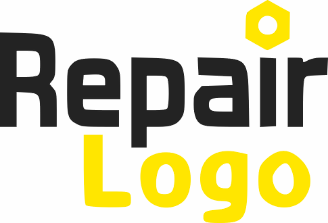 Company Address, City, ZIP Code & State Phone Number E-mailCustomer:CLIENT NAMEClient Address Client Phone Client E-mailCategoryDescription of RepairSq.Ft.Per Sq.Ft.TotalROOFShingles Change1$20.00$20.00Leak Repair1$15.00$15.00Vent Repair4$20.00$80.00Other1$20.00$20.00TotalTotalTotalTotal$135.00PAINTINGFence Painting0$0.00$0.00Exterior Painting0$0.00$0.00Trim1$10.00$10.00Deck Painting1$5.00$5.00TotalTotalTotalTotal$15.00MASONRYConcrete Path1$5.00$5.00Chimney Repair1$5.00$5.00Brick Wall1$5.00$5.00Other0$5.00$0.00TotalTotalTotalTotal$15.00GUTTERSGutter Covers1$10.00$10.00Downspouts1$5.00$5.00Splash Block1$5.00$5.00End Cap1$5.00$5.00TotalTotalTotalTotal$25.00ELECTRICALElectrical Cable Distribution1$5.00$5.00Switches and Outlets Repair/Installation1$5.00$5.00Lighting Fixtures Repair/Installation1$5.00$5.00Other1$5.00$5.00TotalTotalTotalTotal$20.00MISCELLANEOUSCleaning Out Plumbing Traps1$10.00$10.00Broken Windows Replacement1$10.00$10.00Other1$10.00$10.00Other1$10.00$10.00TotalTotalTotalTotal$40.00Sub Total$210.00Tax Rate10%Sales Tax$21.00Shipping and Handling$100.00Grand Total$331.00Date: 01/01/2020 Estimate # : 0001Payment Method: we accept Visa, Master, PayoneerSignatureSignature